ÖĞRENCİNİN İMZASI                                     STAJ KOMİSYON ONAYI                                           SHMYO ONAYI               NOT:1.Bu form,Nüfus Cüzdan Fotokopisi eklenerek 3 nüsha fotoğraflı olarak düzenlenerek staj yapılacak kurum veya işletmeye onaylatılarak,en geç 15 Mayıs 2018 tarihine kadar SHMYO öğrenci işlerine teslim edilecektir.          2.Stajını bitiren öğrenci, adına SGK ‘ya para yatırma işlemi için staj defterini ve ilgili işyeri evraklarını en geç 28 Eylül 2018  mesai bitene kadar elden veya posta ile SHMYO öğrenci işlerine teslim  etmek zorundadır.T.C.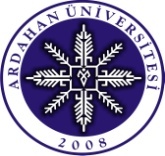       ARDAHAN ÜNİVERSİTESİSAS         SAĞLIK HİZMETLERİ MESLEK YÜKSEKOKULUT.C.      ARDAHAN ÜNİVERSİTESİSAS         SAĞLIK HİZMETLERİ MESLEK YÜKSEKOKULUT.C.      ARDAHAN ÜNİVERSİTESİSAS         SAĞLIK HİZMETLERİ MESLEK YÜKSEKOKULU              foto	ZORUNLU STAJ KABUL FORMU	ZORUNLU STAJ KABUL FORMU	ZORUNLU STAJ KABUL FORMU              fotoÖĞRENCİNİNÖĞRENCİNİNÖĞRENCİNİN              fotoTC Kimlik NoTC Kimlik No              fotoAdı ve SoyadıAdı ve SoyadıProgramı ve Öğrenci NoProgramı ve Öğrenci NoTel No e-PostaTel No e-PostaStaj Süresi(iş günü)/HaftaStaj Süresi(iş günü)/Hafta30 iş günü30 iş günüStajın Başlama ve Bitiş TarihiStajın Başlama ve Bitiş Tarihi../…./2018-…/…/2018../…./2018-…/…/2018     Yukarıda belirtilen tarihler arasında 30(otuz) iş günü staj yapmak istiyorum.     Stajımın başlangıç ve bitiş tarihlerinde herhangi bir değişiklik olduğu takdirde ya da herhangi bir sebeple stajı bırakmam halinde en geç 3 gün içinde Sağlık Hizmetleri Meslek Yüksekokulu Müdürlüğüne yazılı olarak bilgi vereceğime, aksi takdirde stajımın geçersiz sayılacağına ve 5510 Sayılı kanun gereği doğacak cezai yükümlülükleri kabul ettiğimi taahhüt ederim…   /…    /2018                                                                                                     Öğrenci İmzası     Yukarıda belirtilen tarihler arasında 30(otuz) iş günü staj yapmak istiyorum.     Stajımın başlangıç ve bitiş tarihlerinde herhangi bir değişiklik olduğu takdirde ya da herhangi bir sebeple stajı bırakmam halinde en geç 3 gün içinde Sağlık Hizmetleri Meslek Yüksekokulu Müdürlüğüne yazılı olarak bilgi vereceğime, aksi takdirde stajımın geçersiz sayılacağına ve 5510 Sayılı kanun gereği doğacak cezai yükümlülükleri kabul ettiğimi taahhüt ederim…   /…    /2018                                                                                                     Öğrenci İmzası     Yukarıda belirtilen tarihler arasında 30(otuz) iş günü staj yapmak istiyorum.     Stajımın başlangıç ve bitiş tarihlerinde herhangi bir değişiklik olduğu takdirde ya da herhangi bir sebeple stajı bırakmam halinde en geç 3 gün içinde Sağlık Hizmetleri Meslek Yüksekokulu Müdürlüğüne yazılı olarak bilgi vereceğime, aksi takdirde stajımın geçersiz sayılacağına ve 5510 Sayılı kanun gereği doğacak cezai yükümlülükleri kabul ettiğimi taahhüt ederim…   /…    /2018                                                                                                     Öğrenci İmzası     Yukarıda belirtilen tarihler arasında 30(otuz) iş günü staj yapmak istiyorum.     Stajımın başlangıç ve bitiş tarihlerinde herhangi bir değişiklik olduğu takdirde ya da herhangi bir sebeple stajı bırakmam halinde en geç 3 gün içinde Sağlık Hizmetleri Meslek Yüksekokulu Müdürlüğüne yazılı olarak bilgi vereceğime, aksi takdirde stajımın geçersiz sayılacağına ve 5510 Sayılı kanun gereği doğacak cezai yükümlülükleri kabul ettiğimi taahhüt ederim…   /…    /2018                                                                                                     Öğrenci İmzası         Yukarıda kimliği verilen Sağlık Hizmetleri Meslek Yüksekokulumuz öğrencisinin belirtilen iş günü kadar staj yapması zorunludur. Staj süresi boyunca öğrencimize ait %1’ lik iş kazası ve meslek hastalıkları sigortası primi, 5510 sayılı Sosyal Sigortalar ve Genel Sağlık Sigortası Kanunu’nun 87/e maddesi uyarınca, üniversite tarafından karşılanacaktır. Adı geçen öğrencimizin kuruluşunuzda staj yapması için göstereceğiniz ilgiye teşekkür eder, tüm staj evraklarının kapalı zarf içinde Ardahan Üniversitesi Sağlık Hizmetleri Meslek Yüksekokulu Müdürlüğüne ulaştırılmasını rica eder, çalışmalarınızda başarılar dileriz.                                                                                                                       Öğr. Gör. Kemal YAZICI                                                                                                                                     Müdür         Yukarıda kimliği verilen Sağlık Hizmetleri Meslek Yüksekokulumuz öğrencisinin belirtilen iş günü kadar staj yapması zorunludur. Staj süresi boyunca öğrencimize ait %1’ lik iş kazası ve meslek hastalıkları sigortası primi, 5510 sayılı Sosyal Sigortalar ve Genel Sağlık Sigortası Kanunu’nun 87/e maddesi uyarınca, üniversite tarafından karşılanacaktır. Adı geçen öğrencimizin kuruluşunuzda staj yapması için göstereceğiniz ilgiye teşekkür eder, tüm staj evraklarının kapalı zarf içinde Ardahan Üniversitesi Sağlık Hizmetleri Meslek Yüksekokulu Müdürlüğüne ulaştırılmasını rica eder, çalışmalarınızda başarılar dileriz.                                                                                                                       Öğr. Gör. Kemal YAZICI                                                                                                                                     Müdür         Yukarıda kimliği verilen Sağlık Hizmetleri Meslek Yüksekokulumuz öğrencisinin belirtilen iş günü kadar staj yapması zorunludur. Staj süresi boyunca öğrencimize ait %1’ lik iş kazası ve meslek hastalıkları sigortası primi, 5510 sayılı Sosyal Sigortalar ve Genel Sağlık Sigortası Kanunu’nun 87/e maddesi uyarınca, üniversite tarafından karşılanacaktır. Adı geçen öğrencimizin kuruluşunuzda staj yapması için göstereceğiniz ilgiye teşekkür eder, tüm staj evraklarının kapalı zarf içinde Ardahan Üniversitesi Sağlık Hizmetleri Meslek Yüksekokulu Müdürlüğüne ulaştırılmasını rica eder, çalışmalarınızda başarılar dileriz.                                                                                                                       Öğr. Gör. Kemal YAZICI                                                                                                                                     Müdür         Yukarıda kimliği verilen Sağlık Hizmetleri Meslek Yüksekokulumuz öğrencisinin belirtilen iş günü kadar staj yapması zorunludur. Staj süresi boyunca öğrencimize ait %1’ lik iş kazası ve meslek hastalıkları sigortası primi, 5510 sayılı Sosyal Sigortalar ve Genel Sağlık Sigortası Kanunu’nun 87/e maddesi uyarınca, üniversite tarafından karşılanacaktır. Adı geçen öğrencimizin kuruluşunuzda staj yapması için göstereceğiniz ilgiye teşekkür eder, tüm staj evraklarının kapalı zarf içinde Ardahan Üniversitesi Sağlık Hizmetleri Meslek Yüksekokulu Müdürlüğüne ulaştırılmasını rica eder, çalışmalarınızda başarılar dileriz.                                                                                                                       Öğr. Gör. Kemal YAZICI                                                                                                                                     Müdürİşyerinin ÜnvanıAdresiTel NoFaks NoE-Posta AdresiFaaliyet Alanı(Sektör Olarak)      Yukarıda Adı-Soyadı  ve T.C Kimlik numarası yazılı öğrencinin yukarıda belirtilen tarihlerde  iş yerimizde staj yapması uygundur.İşveren veya YetkilininAdı-Soyadı(Ünvanı)Kaşe ve İmzaTarih:   …./…./2018      Yukarıda Adı-Soyadı  ve T.C Kimlik numarası yazılı öğrencinin yukarıda belirtilen tarihlerde  iş yerimizde staj yapması uygundur.İşveren veya YetkilininAdı-Soyadı(Ünvanı)Kaşe ve İmzaTarih:   …./…./2018      Yukarıda Adı-Soyadı  ve T.C Kimlik numarası yazılı öğrencinin yukarıda belirtilen tarihlerde  iş yerimizde staj yapması uygundur.İşveren veya YetkilininAdı-Soyadı(Ünvanı)Kaşe ve İmzaTarih:   …./…./2018      Yukarıda Adı-Soyadı  ve T.C Kimlik numarası yazılı öğrencinin yukarıda belirtilen tarihlerde  iş yerimizde staj yapması uygundur.İşveren veya YetkilininAdı-Soyadı(Ünvanı)Kaşe ve İmzaTarih:   …./…./2018       Belge üzerindeki bilgilerin doğru olduğunu bildirir,staj yapacağımı taahhüt ettiğim adı geçen firma ile ilgili staj ile evraklarımın hazırlanmasını saygılarımla arz ederim.TarihTarihTarihSosyal Güvenlik Kurumuna Staja başlama giriş işlemi yapılmıştır.Tarih